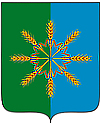 НОВОЗЫБКОВСКИЙ  РАЙОННЫЙ  СОВЕТ  НАРОДНЫХ  ДЕПУТАТОВР Е Ш Е Н И Еот  26 февраля 2014 г.  № 46/3  г. НовозыбковО размерах порогового значениядохода и стоимости имуществав целях признания гражданНовозыбковского района малоимущими              В соответствии с Жилищным Кодексом РФ, Законом Брянской области   от 24.07.2006г. № 66-З «О порядке признания граждан Брянской области малоимущими с учетом размера доходов и стоимости их имущества в целях постановки на учет и предоставления им по договорам социального найма жилых помещений муниципального жилого фонда», с  учетом инфляции и индекса  потребительских цен прогнозируемых в 2014 году Новозыбковский районный Совет народных депутатов             Р Е Ш И Л:      1.  Утвердить:             1.1. Пороговое значение дохода, приходящегося на каждого члена семьи, для целей признания граждан Новозыбковского района малоимущими, постановки их  на учет и предоставления им по договорам социального найма  жилых помещений муниципального жилого фонда, в размере  9419  рублей.             1.2.  Пороговое значение стоимости имущества, находящегося в собственности членов его семьи, которое подлежит налогообложению для целей признания гражданина малоимущим,    в размере  366390  рублей.      2. Считать утратившим силу решение Новозыбковского районного Совета народных депутатов от 20.02.2013 года № 36/3  «О размерах порогового значения дохода и стоимости имущества в целях признания граждан Новозыбковского района малоимущими».      3. Решение опубликовать в средствах массой информации и разместить на сайте Новозыбковского района.Глава района                                                                               В. И. КирееваЗ.А.Лузик3 08 63Расчет  размерапорогового значения среднемесячного дохода, приходящегося на каждого члена семьи и стоимости имущества, находящегося в собственности членов его семьи, которое подлежит налогообложению для целей признания  семьи  малоимущей,  на 2014 годПороговый размер  среднемесячного совокупного дохода, приходящегосяна каждого члена семьи  (ПД) в 2013 году  составил – 8928 руб.  Пороговое значение стоимости имущества, находящегося в собственности  семьи, которое подлежит налогообложению для целей признания  семьи малоимущей, составило  в  2013 году   -  347290 руб.Индексы потребительских цен на все товары и услуги в 2014 году прогнозируется в пределах    -    105,5 % ( данные облстатистики)Пороговый размер  среднемесячного совокупного дохода, приходящегосяна каждого члена семьи  (ПД) в 2014 году  составит:8928 руб. * 105,5% = 9419  рублей.  Пороговое значение стоимости имущества, находящегося в собственности   членов семьи, которое подлежит налогообложению для целей признания  семьи малоимущей, составит  в  2014 году   -347290 руб.* 105,5% = 366390 руб.РазмерыПорогового значения среднемесячного дохода, приходящегося на каждого члена семьи и стоимости имущества, находящегося в собственности членов его семьи, которое подлежит налогообложению для целей признания  семьи  малоимущей на 2014 год№ п/пНаименование показателейРазмер,Руб.1.Пороговое значение среднемесячного дохода, приходящегося на каждого члена семьи.94192.Пороговое значение стоимости имущества, находящегося в собственности членов его  семьи, которое подлежит налогообложению для целей признания  семьи малоимущей366390